TO:	Council on Aging Director	Library Board of Trustees	Board of Registrars	Planning Board	Jean Bubon, Town Planner	Zoning Board of Appeals	Conservation CommitteeOpen Space CommitteeInspectors:		Building				Wire		Plumbing & GasRecreation CommitteeTrails CommitteeSafety CommitteeHistorical CommissionStreet Light CommitteeSturbridge Tourist AssociationCommunity Preservation CommitteeSpecial Events CommitteeTree WardenDirector of Veterans’ AffairsEvery five-years the Board of Selectmen appoints a Charter Review Committee that is charged with reviewing the current Town Charter and recommending to them changes that will improve the operation of our Town government. The Charter Review Committee would like to invite you to meet with our Committee on Thursday, April 7, 2022, at 4:00 p.m. in Veteran’s Hall  to share your thoughts regarding changes which you think would make Sturbridge’s governmental operation function more efficiently and effectively. We would encourage you to read the Town Charter on the Town’s website so that we can address specific issues which are of concern to you in the document. So that we can plan accordingly, we would appreciate it if you would email our Committee at sturbridgecharter@gmail.com as soon as possible, and let us know whether you will OR will not attend our meeting.  Thank you for your service to Sturbridge and we look forward to your input in this important process.Sturbridge Charter Review CommitteeWilliam Haggerty, ChairKirsten Pecci, Vice-ChairPriscilla GimasLaurence MorrisonSteve Sexton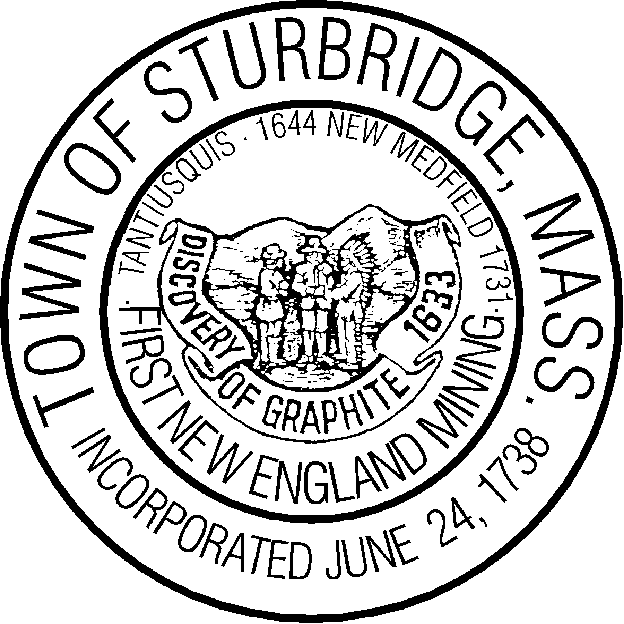 